Alternative learning – full stopsFull stops are used when one sentence finshes and before the next sentence starts. Try writing two sentences about the pictures, thinking where each full stop needs to go. Look at the example first.Example 1I can do a full stop . It is a black dot .Example 2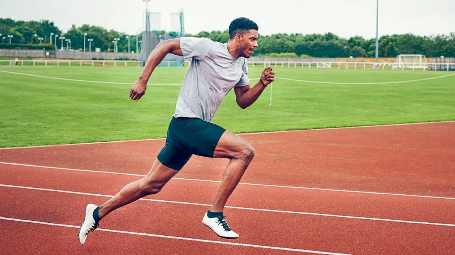 I like to run. My legs are long and fast.Can you write your own sentences about the pictures? Remember your full stops.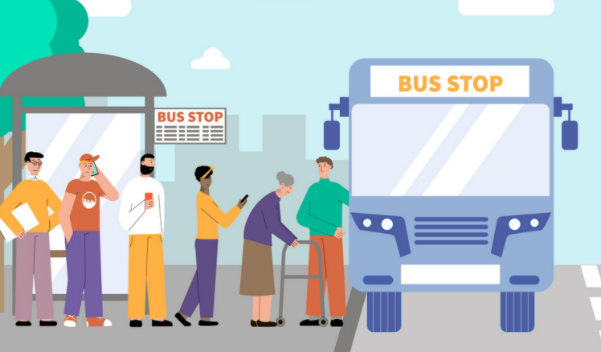 _____________________________________________________________________________________________________________________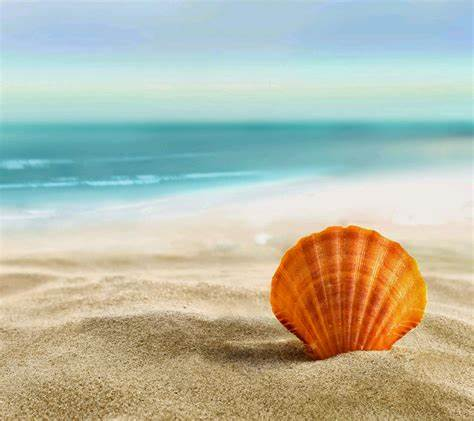 _____________________________________________________________________________________________________________________